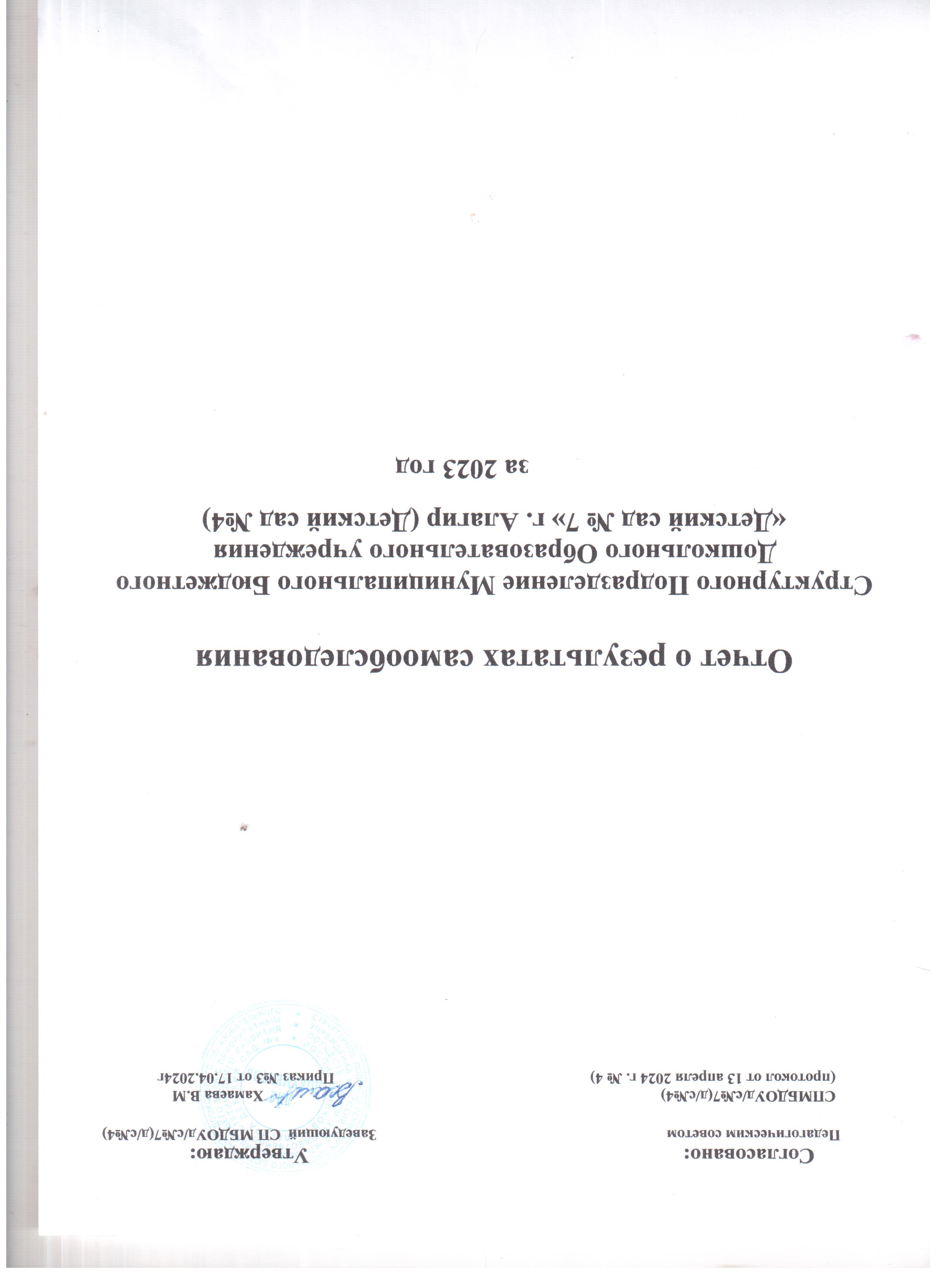          Общие  сведения об образовательной организацииСтруктурное подразделение муниципального бюджетного дошкольного образовательного учреждение «Детский сад № 7» г.Алагир ( Детский сад №4) расположено в жилом районе города вдали от производящих предприятий и торговых мест. Детский сад введено в эксплуатацию в 1963 году. Здание приспособленное. Общая площадь здания 153 кв.м. Площадь территории составляет 1297+/-13 кв.м.  Рассчитано на 35 детей. ДОУ осуществляет образовательную деятельность по образовательным программам дошкольного образования на основании лицензии на право ведения образовательной деятельности, выданной Министерством образования и науки РСО - Алания: Серия 15Л01, №0001106 от 04.09.2015г. В дошкольном образовательном учреждении созданы необходимые условия для обеспечения безопасности детей и сотрудников. Территория учреждения ограждена забором с воротами и калиткой. В здании детского сада установлена тревожная кнопка для экстренных вызовов, система АПС и обеспечен прямой выход сигнала на пожарную часть.  Цель образовательной организации – осуществление образовательной деятельности по реализации основной образовательной программы дошкольного образования, присмотр и уход за детьми. Предметом деятельности образовательной организации является формирование общей культуры, развитие физических, интеллектуальных, нравственных, эстетических и личностных качеств, формирование предпосылок учебной деятельности, сохранение и укрепление здоровья воспитанников.Обучение осуществляется на русском и осетинском языке                                     Режим работы Детского сада: рабочая неделя — пятидневная, с понедельника по пятницу. Длительность пребывания детей в группах — 12 часов. Режим работы групп — с 7:00 до 19:00. Вывод: образовательное учреждение функционирует в соответствии с нормативными документами в сфере образования Российской Федерации.                                             Аналитическая часть I. Оценка образовательной деятельности.Образовательная деятельность в ОО организована в соответствии с Федеральным законом от 29.12.2012 № 273-ФЗ «Об образовании в Российской Федерации», ФГОС дошкольного образования, СП 2.4.3648-20 «Санитарно-эпидемиологические требования к организациям воспитания и обучения, отдыха и оздоровления детей и молодежи», СанПиН 1.2.3685-21«Гигиенические нормативы и требования к обеспечению безопасности и (или) безвредности для человека факторов среды обитания». Образовательная деятельность ведется на основании утвержденной основной образовательной программы дошкольного образования СП МБДОУ «Детский сад №7» (Детский сад №4) которая составлена в соответствии с ФГОС дошкольного образования, Федеральной образовательной программой и др., санитарно-эпидемиологическими правилами и нормативами. Для выполнения требований норм Федерального закона от 24.09.2022 № 371-ФЗ                         Детский сад провел организационные мероприятия по внедрению федеральной образовательной программы дошкольного образования, утвержденной приказом Мин просвещения России от 25.11.2022 № 1028 (далее — ФОП ДО), в соответствии с утвержденной дорожной картой. Для этого создали рабочую группу в составе заведующего ДОУ, старшего воспитателя, воспитателя.                                                                                                    Результаты: утвердили новую основную образовательную программу дошкольного образования Детского сада (далее — ООП ДО), разработанную на основе ФОП ДО, и ввели в действие с 01.09.2023; скорректировали план-график повышения квалификации педагогических и управленческих кадров и запланировали обучение работников по вопросам применения ФОП ДО; провели информационно-разъяснительную работу с родителями (законными представителями) воспитанников. Федеральная программа позволяет объединить обучение и воспитание в единый процесс на основе традиций и современных практик дошкольного образования, подкрепленных внушительным объемом культурных ценностей. Педагогический коллектив СП МБДОУ «Детский сад № 7» (Детский сад №4) на педагогическом совете ознакомился с Федеральной образовательной программой дошкольного образования, Дорожной картой ФОП ДО и необходимостью приведения в соответствие с ФОП ДО своей основной образовательной программы, рабочих программ не позднее до 1 сентября 2023 года (п. 4 ст. 3 Федерального закона от 24.09.2022 № 371-ФЗ). Для обеспечения методической поддержки педагогического  коллектива в детском саду создана рабочая группа по приведению ОП в соответствие с ФОП. В 2023 году в ДОУ разработана ОП ДО в соответствии с ФОП ДО, Рабочая программа воспитания входит в содержание ОП ДО , приложение к программе – календарный план воспитательной работы ДОУ. Рабочая программа определяет содержание и организацию воспитательной работы в ДОУ. Образовательная деятельность ДОУ направлена на объединение обучения и воспитания в целостный образовательно-воспитательный процесс на основе духовно-нравственных и социокультурных ценностей и принятых в обществе правил и норм поведения в интересах человека, семьи, общества      Реализация годового плана позволяет решать программные задачи которые обеспечивают развитие педагогических подходов и технологий осуществления преемственности образования, направленных на формирование фундаментальных личностных компетенций дошкольника и учащегося начальной школы  в соответствии с ФГОС ДО и ФОП ДО достигая при этом основной цели  Образовательной программы дошкольного образования детского сада: Образовательная деятельность по образовательным программам дошкольного образования осуществляется в группах общеобразовательной направленности.      В детском саду функционируют 2 группы Режим работы Детского сада: рабочая неделя — пятидневная, с понедельника по пятницу. Длительность пребывания детей в группах — 12 часов. Режим работы групп — с 7:00 до 19:00. Из них:Образовательный процесс в ДОУ строился в соответствии с основной образовательной программой.  Образовательная программа сформирована в соответствии с принципами и подходами, определенными ФГОС ДО и ФОП ДО . Программа обеспечивает развитие детей в возрасте от 3 до 6,6 лет с учетом их возрастных и индивидуальных особенностей по основным направлениям развития и образования. Определяет цель, задачи, планируемые результаты, содержание и организацию образовательного процесса на ступени дошкольного образования.Целью Программы для разновозрастных групп является: создание положительного настроения у детей дошкольного возраста, поддержание стремления к самостоятельности, не погасив его критикой неумелых действий ребенка, не подорвав его веру в собственные силы, высказывая нетерпение по поводу его медленных, неумелых действий; построение работы таким образом, чтобы игра была содержанием детской жизни.  Данная цель реализовывалась через выполнение следующих задач:-способствовать благоприятной адаптации в ДОУ, установлению положительных отношений с воспитателем и детьми в группе;-обеспечивать физическое развитие детей, овладение ОВД и элементарными культурно-гигиеническими навыками;-способствовать развитию познавательной активности (представления о людях, предметах, явлениях и др.);-способствовать развитию самостоятельности, овладению разнообразными способами действий, приобретение навыков самообслуживания, игровой деятельности и общения;-воспитывать доброжелательное отношение детей к окружающему;-развивать творческое проявление, переживание успеха и радости от реализации своих замыслов;-воспитывать у детей любовь к матери, родному дому, своим близким, родной природе, родному городу.  Часть программы, формируемая участниками образовательных отношений, учитывает специфику национальных, культурно-исторических ценностей, в которых осуществляется образовательная деятельность, отражает развитие детей в нравственно-патриотическом направлении. Выбор данного направления, формируемого участниками образовательного процесса, соответствует потребностям и интересам детей, родителей, а также возможностям педагогического коллектива.Для достижения запланированных образовательных результатов в ДОУ реализовывались парциальные программы:  «Юный эколог» Н.С.Николаева «Основы безопасности детей дошкольного возраста» Н.Н.Авдеева«Основы безопасности жизнедеятельности детей» Б.Г.Стеркина«Развитие речи детей дошкольного возраста» О.С.Ушакова.В основу организации образовательного процесса положен комплексно-тематический принцип планирования и принцип интеграции образовательных областей: социально-коммуникативное развитие;  познавательное развитие;  речевое развитие;  художественно-эстетическое развитие;  физическое развитие. Немаловажная роль в воспитательном процессе отводится в ДОУ режимным моментам. В ходе режимных моментов у детей не только развиваются соответствующие навыки самообслуживания, но и расширяются представления об окружающем мире, обогащается словарный запас, развиваются социально-коммуникативные навыки, навыки общения, и т.д.Организация образовательного процесса регламентируется режимом работы, перспективным и календарным планами, расписанием занятий. Максимальная нагрузка воспитанников не превышает предельно допустимую нагрузку и соответствует требованиям Сан ПИН. организации. Педагоги дошкольного учреждения выстраивают целостность педагогического процесса в соответствии с Образовательной программой СП МБДОУ «Детский сад №7»(Детский сад №4). Образовательный процесс в ДОУ строился с учетом контингента воспитанников, их индивидуальных и возрастных особенностей в соответствии с требованиями образовательной программы ДОУ.Вывод: В ДОУ организована образовательная деятельность в соответствии с законодательством Российской Федерации в сфере образования, что определяет его стабильное функционирование, вовлеченность всех сотрудников и родителей в воспитательно-образовательный процесс.Воспитательная работа.Образовательная организация реализует рабочую программу воспитанияи календарный план воспитательной работы (далее - программа воспитания),которые являются компонентом основной образовательной программыдошкольного образования.За период реализации программы воспитания родители выражаютудовлетворенность качеством воспитательного процесса в детском саду, чтоотразилось на результатах анкетирования, проведенного 20.12.2023. Вместес тем, родители высказали пожелания по введению мероприятий в календарныйплан воспитательной работы образовательной организации, — проводитьосенние и зимние спортивные мероприятия на открытом воздухе совместнос родителями. Предложения родителей будут рассмотрены и при наличиивозможностей детского сада включены в календарный план воспитательной работыДля выбора стратегии воспитательной работы, в 2023 году был проведен анализ состава семей воспитанников.Характеристика семей по составуХарактеристика семей по количеству детейВоспитательная работа строится с учетом индивидуальных особенностейдетей, с использованием разнообразных форм и методов, в тесной взаимосвязивоспитателей, специалистов и родителей. Детям из неполных семей уделяетсябольшее внимание в первые месяцы после зачисления в образовательнуюорганизацию.Велась работа по включению госсимволов  в  пространственнуюобразовательную среду, проводились тематические мероприятия в рамках всехобразовательных областей с соблюдением требования к формам мероприятий –доступность для дошкольников.Работу по данному направлению включили в рабочую программувоспитания и календарный план воспитательной работы, тематическиемероприятия и приурочили их к празднованию памятных дат страны и региона.ООП ДО содержит новые формы работы, которые позволяют воспитанникамлучше изучить государственные символы и их значение.Вывод: Воспитательная работа строится с учетом индивидуальных особенностей детей, с использованием разнообразных форм и методов, в тесной взаимосвязи воспитателей, и родителей. Детям из малоимущих  семей уделяется большее внимание в первые месяцы после зачисления в Детский сад. II. Оценка системы управления организации.Управление ОО осуществляется в соответствии с действующим законодательством и уставом  ОО.Управление образовательной организацией строится на принципах единоначалия и коллегиальности. Порядок выборов коллегиальных органов управления и их компетенции определяются уставом и соответствующими положениями. Единоличным исполнительным органом является руководитель – заведующий. Заведующий осуществляет руководство текущей деятельностью ОО, за исключением вопросов, отнесенных к компетенции Учредителя и коллегиальных органов управления ОО. Заведующий назначается на должность приказом Учредителя. Заведующий подотчетен непосредственно Учредителю.Коллегиальными органами управления являются: общее собрание трудового коллектива; педагогический совет; совет родителей. Общее собрание трудового коллектива (далее – Общее собрание) является постоянно действующим коллегиальным органом управления ОО. Общее собрание действует в целях реализации и защиты прав и законных интересов работников ОО, деятельность которого регламентируется локальным актом – Положением об общем собрании трудового коллектива.Педагогический совет ОО является постоянно действующим коллегиальным органом управления, созданным в целях развития и совершенствования образовательного процесса, повышения профессионального мастерства и творческого роста педагогов ОО, деятельность которого регламентируется локальным актом – Положением о педагогическом совете. Совет родителей (законных представителей) является постоянно действующим коллегиальным органом управления ОО. Совет родителей действует в целях реализации и защиты прав и законных интересов родителей (законных представителей), деятельность которого регламентируется локальным актом – Положением о совете родителей.Коллегиальные органы управления ОО осуществляет свою деятельность на общественных началах, руководствуясь принципами гласности, независимости, законности.В ОО реализуется возможность участия в управлении всех участников образовательных отношений. Управление ОО осуществляется на основе сочетания принципов единоначалия и коллегиальности.По итогам 2023 года система управления образовательной организации оценивается как эффективная, позволяющая учесть мнение работников и всех участников образовательных отношений. В следующем году изменение системы управления не планируется.Вывод: ДОУ № 4 зарегистрировано и функционирует в соответствии с нормативными документами в сфере образования. Структура и механизм управления дошкольным учреждением определяет его стабильное функционирование. Управление Детским садом осуществляется на основе сочетания принципов единоначалия и коллегиальности на аналитическом уровне. III. Оценка содержания и качества подготовки обучающихся Содержание образовательных программ Детского сада соответствует основным положениям возрастной психологии и дошкольной педагогики. Программы выстроены с учетом принципа интеграции образовательных областей в соответствии с возрастными возможностями и особенностями воспитанников, спецификой и возможностями образовательных областей.  Образовательная программа СП МБДОУ д/с№7(д/с№4) основана на комплексно-тематическом принципе построения образовательного процесса; предусматривает решение программных образовательных задач в совместной деятельности взрослого и детей и самостоятельной деятельности детей не только в рамках основной образовательной деятельности, но и при проведении режимных моментов в соответствии со спецификой дошкольного образования. Программа составлена в соответствии с образовательными областями: «Физическое развитие»;«Социально-коммуникативное развитие»;«Познавательное развитие»;«Художественно-эстетическое развитие»;«Речевое  развитие».Уровень развития детей анализируется по итогам педагогической диагностики. Формы  проведения диагностики:диагностические занятия (по каждому разделу программы);диагностические беседы;наблюдения, итоговые занятия.Разработаны диагностические карты освоения основной образовательной программы дошкольного образования Детского сада (ООП Детского сада) в каждой возрастной группе. Карты включают анализ уровня развития воспитанников в рамках целевых ориентиров дошкольного образования и качества освоения образовательных областей. Так, результаты качества освоения ООП Детского сада на конец 2023 года выглядят следующим образом:Результаты педагогического анализа показывают преобладание детей с высоким и средним уровнями развития при прогрессирующей динамике на конец учебного года, что говорит о результативности образовательной деятельности в Детском саду.  В группе младшего возраста адаптация детей прошла в средней форме. Все дети развиваются в пределах нормы по возрастным показателям. По результатам мониторингового исследования наблюдается   процент с высоким и средним уровнем, динамика развития соответствует возрасту детей. Реализация каждой образовательной области предполагает решение специфических задач во всех видах детской деятельности, имеющих место в режиме дня Детского сада:режимные моментыигровая  деятельность;специально организованные традиционные и интегрированные занятия;индивидуальная  и подгрупповая работа;самостоятельная деятельность;опыты и экспериментирование.В 2023 году в целях реализации годовой задачи «Формирование патриотических чувств у дошкольников через воспитание любви к родному краю, знакомство с традициями и обычаями национальной и русской народной культуры» в детском саду проводилась работа разнопланового характера в следующих направлениях: работа с педагогами, с детьми, с родителями, с социумом.Деятельность по патриотическому воспитанию носит системный характер и направлена на формирование: патриотизма и духовно-нравственных ценностей;эмоционально-ценностного отношения к истории, культуре и традициям малой Родины и России;основ гражданственности, патриотических чувств и уважения к прошлому, настоящему и будущему на основе изучения традиций, художественной литературы, культурного наследия большой и малой Родины;  В группах детского сада прошли:Познавательные беседы: «Хотим быть сильными, смелыми», «Никто не забыт,ничто не забыто» «Рода войск», «Наши защитники», «Защитники Отечества» и т. д., Рассматривание иллюстраций по теме, чтение художественной литературы;просмотр мультимедийных презентаций : «Пограничники», «Летчики», «Танкисты», которые обогатили знания детей о Российской армии, о родах войск, активизировали словарный запас;Подвижные игры и упражнения: «Чей отряд быстрей построится», «Самолеты», «Мы солдаты», «Самый меткий»;Прослушивание музыкальных произведений и песен о Великой Отечественной войне. Консультация для родителей « Особенности  интеграции национально - регионального компонента в образовательной деятельности с детьми дошкольного возраста». В рамках физического развития проводятся образовательно - досуговые мероприятия: «Мой Иристон», «Игры  Нартов», «Герои земляки» – согласно календарному плану воспитательной работы детского сада. В 2023 году в рамках патриотического воспитания осуществлялась работа по формированию представлений о государственной символике РФ: изучение государственных символов: герба, флага и гимна РФ. Деятельность была направлена на формирование у дошкольников ответственного отношения к государственным символам страны.Коллективом Детского сада был оформлен « Патриотический  уголок» Государственные символы России  и  РСО -_Алании с соблюдением всех правил размещения государственных символов.В рамках работы по формированию представлений о государственной   и национальной символике у детей были запланированы и реализованы следующие мероприятия:тематическая   ООД по изучению государственных символов в возрастных группах; беседы с учетом возрастных особенностей детей; культурно –досуговые   мероприятия: поход в исторический  музей;музыкально-спортивный праздник в разновозрастной группе на « День Победы»;мероприятия, приуроченные к празднованию памятных дат страны и региона.Деятельность педагогического коллектива по патриотическому воспитанию и изучению госсимволов дошкольниками осуществляется в соответствии с поставленными целью и задачами на удовлетворительном уровне. Все запланированные мероприятия реализованы в полном объемеВоспитательная работа в 2023 году осуществлялась в соответствии с рабочей программой воспитания и календарным планом воспитательной работы. . Виды и формы организации совместной воспитательной деятельности педагогов, детей и их родителей разнообразны:коллективные мероприятия;тематические досуги;выставки;Деятельность Детского сада направлена на обеспечение непрерывного, всестороннего и своевременного развития ребенка.  В ходе реализации образовательной деятельности используются информационные технологии, современные педагогические технологии, создана комплексная система планирования образовательной деятельности с учетом направленности реализуемой образовательной программы, возрастных и индивидуальных особенностей воспитанников, которая позволяет обеспечить переход воспитанников детского сада в школу. Вывод:   образовательный процесс в Детском саду организован в соответствии с требованиями, предъявляемыми ФГОС ДО и  ФОП ДО направлен на сохранение и укрепление здоровья воспитанников, предоставление равных возможностей для полноценного развития каждого ребенка. IV. Организация учебного процесса. В основе образовательного процесса в учреждении лежит взаимодействие педагогических работников, администрации и родителей. Основными участниками образовательного процесса являются дети, родители,педагоги.                                                                      Основные форма организации образовательного процесса: совместная деятельность педагогических работников и воспитанников в рамках организованной образовательной деятельности по освоению основной образовательной программы и программы воспитания; самостоятельная деятельность воспитанников под наблюдением педагогического работника.Непосредственно-образовательная деятельность (далее-занятие) в рамках образовательной деятельности ведутся по подгруппам. Продолжительность занятий соответствует СанПиН 1.2.3685-21 и составляет:в группах с детьми от 3 до 4 лет – до 15 мин;в группах с детьми от 4 до 5 лет – до 20 мин;в группах с детьми от 5 до 6 лет – до 25 мин;в группах с детьми от 6 до 7 лет – до 30 мин.Между занятиями в рамках образовательной деятельности предусмотрены перерывы продолжительностью не менее 10 минут.Основной формой занятия является игра, образовательная ситуация. Образовательная деятельность с детьми строится с учётом индивидуальных особенностей детей и их способностей. Выявление и развитие способностей воспитанников осуществляется в любых формах образовательного процесса.Чтобы не допустить распространения  инфекции, администрацией ДОУ в 2023 году были продолжены ведение дополнительных   профилактических мер в соответствии с СП 3.1/2.4.3598-20:ежедневный усиленный фильтр воспитанников и работников – термометрию с помощью бесконтактных термометров и опрос на наличие признаков инфекционных заболеваний. Лица с признаками инфекционных заболеваний изолируются, а детский сад уведомляет территориальный орган Роспотребнадзора;еженедельную генеральную уборку с применением дезинфицирующих средств, разведенных в концентрациях по вирусному режиму;ежедневную влажную уборку с обработкой всех контактных поверхностей, игрушек и оборудования дезинфицирующими средствами;бактерицидные установки в групповых комнатах;частое проветривание групповых комнат в отсутствие воспитанников. Вывод: воспитательно-образовательный процесс в Детском саду строится с учетом требований санитарно-гигиенического режима в дошкольных учреждениях. Выполнение детьми программы осуществляется на хорошем уровне. Годовые задачи реализованы в полном объеме. В Детском саду систематически организуются и проводятся различные тематические мероприятия Содержание воспитательно-образовательной работы соответствует требованиям социального заказа (родителей), обеспечивает развитие детей за счет использования образовательной программы. Организация педагогического процесса отмечается гибкостью, ориентированностью на возрастные и индивидуальные особенности детей, что позволяет осуществить личностно-ориентированный подход к детям. решения задач по охране жизни и укрепления здоровья детей. Случаев травматизма с сотрудниками и обучающимися в 2023 году не зафиксированы.                                                                  V. Оценка кадрового обеспечения               В начале нового учебного 2023- 2024 года на заседании педагогического совета ознакомили                  коллектив с особенностями нового Порядка аттестации педагогических кадров.               Объяснил педагогам разницу между видами аттестации, рассказали, что заявление можно               подавать через Госуслуги, квалификационные категории стали бессрочными, а у              работников появилась возможность получить категорию педагог-методист или педагог-наставник.Образовательная организация СП МБДОУ «Детский сад №7(Детский сад №4) укомплектован педагогами на 100% согласно штатному расписанию. Всего работают 11 сотрудника. Педагогический коллектив насчитывает 5 педагогов. Курсы повышения квалификации в 2023 году прошли - 5 педагогических работников. Педагоги постоянно повышают свой профессиональный уровень, эффективно участвуют в работе методических объединений, знакомятся с опытом работы своих коллег и других дошкольных учреждений, а также саморазвиваются. Все это в комплексе дает хороший результат в организации педагогической деятельности и улучшении качества образования и воспитания дошкольников. Приняли решение провести анализ результатов образовательной деятельности, в том числе организации воспитательно-образовательного процесса, чтобы выявить достойных кандидатов на новые категории – педагог-методист или педагог-наставник к началу 2024 годаВывод: образовательная организация укомплектована педагогическими кадрами   полностью. Педагоги постоянно повышают свой профессиональный уровень, эффективно участвуют в работе методических объединений, знакомятся с опытом работы своих коллег и других дошкольных учреждений. Все это в комплексе дает хороший результат в организации педагогической деятельности и улучшении качества образования и воспитания дошкольников.  VI. Оценка учебно-методического и библиотечно-информационного обеспечения.В образовательной организации библиотека является составной частью методической службы. Библиотечный фонд располагается в методическом кабинете, группах детского сада. Библиотечный фонд представлен методической литературой по всем образовательным областям основной образовательной программы дошкольного образования, детской художественной литературой, периодическими изданиями, а также другими информационными ресурсами на различных электронных носителях. Оборудование и оснащение методического кабинета достаточно для реализации Программы. В методическом кабинете созданы условия для возможности организации совместной деятельности педагогов.  Вывод: в образовательной организации учебно-методическое обеспечение достаточное для организации образовательной деятельности, однако для более эффективной реализации образовательной программы необходимо дополнить базу, в том числе, и информационную. VII. Оценка материально-технической базы.В образовательной организации сформирована материально-техническая база для реализации образовательных программ, жизнеобеспечения и развития детей. Оборудованы помещения:групповые помещения – 3;кабинет заведующего – 1;методический кабинет – 1;музыкальный зал – 0;физкультурный зал – 0;пищеблок – 1;При создании предметно-развивающей среды воспитатели учитывают возрастные, индивидуальные особенности детей своей группы. Оборудованы групповые комнаты, включающие игровую, познавательную, обеденную зоны. Образовательная среда организуется в соответствии с требованиями, зафиксированными в федеральном государственном образовательном стандарте Медицинское обслуживание детей осуществляло Государственное бюджетное учреждение здравоохранения  «Алагирская центральная районная больница» Министерства здравоохранения РСО – Алания. Медицинская сестра наряду с администрацией ДОУ несет ответственность за здоровье и физическое развитие детей, соблюдение санитарно-гигиенических норм, режима, за качеством питания.Дети, посещающие ДОУ, имеют медицинскую карту. Медицинские услуги в пределах функциональных обязанностей медицинского работника ДОУ оказывались бесплатно.Педагогический состав ДОУ и медсестра совместно решали вопросы профилактики заболеваемости, взаимодействия с семьей в вопросах закаливания, физического развития и приобщения детей к спорту. Были проведены лекции и консультации:«Личная гигиена ребенка»«Профилактика гриппа»«Профилактика простудных заболеваний»«Питание детей»«Свежий воздух»Материально-техническое состояние образовательной организации и территории соответствует действующим санитарным требованиям к устройству, содержанию и организации режима работы в дошкольных организациях, правилам пожарной безопасности, антитеррористической безопасности, требованиям охраны труда.Вывод: материально-техническое состояние ОО и территории соответствует действующим санитарно-эпидемиологическим требованиям к устройству, содержанию и организации режима работы в дошкольных организациях, правилам пожарной безопасности, требованиям охраны труда.VIIl. Оценка функционирования внутренней системы оценки качества образования.В образовательной организации утверждено положение о внутренней системе оценки качества образования. Мониторинг качества образовательной деятельности в 2023 году показал хорошую работу педагогического коллектива по всем показателям.Состояние здоровья и физического развития воспитанников удовлетворительные. 100 процентов детей успешно освоили образовательную программу дошкольного образования в своей возрастной группе. Воспитанники подготовительных групп показали высокие показатели готовности к школьному обучению. В течение года воспитанники успешно участвовали в конкурсах и мероприятиях различного уровня, что подтверждено дипломами, сертификатами, грамотами.В период с 13.12.2023 по 24.12.2023 проводилось анкетирование 65,8% от общего числа родителей, получены следующие результаты:доля получателей услуг, положительно оценивающих доброжелательность и вежливость работников организации, – 89 %доля получателей услуг, удовлетворенных компетентностью работников организации – 85 %; доля получателей услуг, удовлетворенных материально-техническим обеспечением организации- 90 %;доля получателей услуг, удовлетворенных качеством предоставляемых образовательных услуг, – 89% Анкетирование родителей показало высокую степень удовлетворенности качеством предоставляемых услуг.Вывод: внутренняя система оценки качества образования способствовала реализации планов по различным направлениям функционирования учреждения и принятию эффективных управленческих действий для совершенствования деятельности ДОУ.                                                Заключение.Анализируя итоги работы учреждения за 2023 год, следует отметить, что коллектив ДОУ творчески, ответственно и профессионально относится к выполнению поставленных задач, которые реализуются в полном объеме. Усилия педагогического коллектива и администрации направлены на сохранение и повышение имиджа ДОУ на рынке образовательных услуг.  Статистическая частьРезультаты анализа показателей деятельности ДОУНа 31.12.2023    Анализ показателей указывает на то, что Детский сад соответствует требованиям СП 2.4.3648-20 «Санитарно-эпидемиологические требования к организациям воспитания и обучения» и позволяет реализовывать образовательные программы в полном объеме в соответствии с ФГОС ДО и ФОП ДОДетский сад укомплектован достаточным количеством педагогических работников, которые проходят повышение квалификации, что обеспечивает результативность образовательной деятельности предоставляемых услуг.Вывод: в Детском саду выстроена четкая система методического контроля и анализа результативности воспитательно-образовательного процесса по всем направлениям развития дошкольника и функционирования Детского сада в целом.Наименование образовательной
организацииСтруктурное  подразделение муниципального бюджетного дошкольного образовательного учреждение «Детский сад № 7» г.Алагир (Детский сад № 4) СП МБДОУ д/с№7(д/с№4)РуководительХамаева Валентина МихайловнаАдрес организации363241РСО-Алания Алагирский район г.Алагир ул.Маркуса 61Телефон, факс 8(867) 31 3-64- 76Адрес электронной почтыalagir 04@mail.ruУчредительУО АМС Алагирского районаДата создания1963 годЛицензияот 04.09.2015 № 2194, серия 15ЛО1 № 0001106Направление Возраст Количество группКоличество детейОбщеобразовательногоМладшая 3-4110ОбщеобразовательногоСт.разновозрасная группа 4-6.6116Итого226Состав семьиКоличество семейПроцент от общего количества семей воспитанниковПолная26100%Количество детей в семьеКоличество семейПроцент от общего количества семей воспитанниковОдин ребенок25%Два ребенка1350%Три ребенка и более1145%Выше нормыВыше нормыНормаНормаНиже нормы Ниже нормы ИтогоИтогоКол-воКол-во%%Кол-воКол-во%%10351242Кол-во%Кол-во% в пределах нормыУровень развития воспитанников в рамках целевых ориентиров134610356212898Качество освоения образовательных областей№ п/пПоказателиЕдиница измерения 1. Образовательная деятельность1.1 Общая численность воспитанников, осваивающих    образовательную программу дошкольного образования, в том числе: 26 человека 1.1.1 В режиме полного дня (8-12 часов)26 человек 1.1.2 В режиме кратковременного пребывания (3-5 часов) 0 1.1.3 В семейной дошкольной группе 0  1.1.4 В форме семейного образования с психолого-педагогическим сопровождением на базе дошкольной образовательной организации 0 1.2 Общая численность воспитанников в возрасте до 3 лет  0 человек 1.3 Общая численность воспитанников в возрасте от 3 до 7 лет 26 человека 1.4 Численность/удельный вес численности воспитанников в общей численности воспитанников, получающих услуги присмотра и ухода:   26человека /100% 1.4.1 В режиме полного дня (8-12 часов)                                                    26 человека/100%1.4.2 В режиме продленного дня (12-14 часов) 0 1.4.3 В режиме круглосуточного пребывания 0 1.5 Численность/удельный вес численности воспитанников с ограниченными возможностями здоровья в общей численности воспитанников, получающих услуги: 01.5.1По коррекции недостатков в физическом и (или) психическом развитии  0 1.5.2 По освоению образовательной программы дошкольного образования 01.5.3 По присмотру и уходу 0 1.6 Средний показатель пропущенных дней при посещении дошкольной образовательной организации по болезни на одного воспитанника  5 дня1.7 Общая численность педагогических работников, в том числе: 5 человек 1.7.1 Численность/удельный вес численности педагогических работников, имеющих высшее образование 1 человека/ 33% 1.7.2 Численность/удельный вес численности педагогических работников, имеющих высшее образование педагогической направленности (профиля) 1 человека/ 33% 1.7.3 Численность/удельный вес численности педагогических работников, имеющих среднее профессиональное образование 4 человека/ 67% 1.7.4 Численность/удельный вес численности педагогических работников, имеющих среднее профессиональное образование педагогической направленности (профиля) 4 человека/ 67% 1.8 Численность/удельный вес численности педагогических работников, которым по результатам аттестации присвоена квалификационная категория, в общей численности педагогических работников, в том числе: 01.8.1 Высшая 11.8.2 Первая 01.9 Численность/удельный вес численности педагогических работников в общей численности педагогических работников, педагогический стаж работы которых составляет: 5 человек/100% 1.9.1 До 5 лет 1 человек/ 16% 1.9.2 Свыше 30 лет 4 человека/ 67% 1.10 Численность/удельный вес численности педагогических работников в общей численности педагогических работников в возрасте до 30 лет 1 человек/ 16% 1.11 Численность/удельный вес численности педагогических работников в общей численности педагогических работников в возрасте от 55 лет 01.12 Численность/удельный вес численности педагогических и административно-хозяйственных работников, прошедших за последние 5 лет повышение квалификации/профессиональную переподготовку по профилю педагогической деятельности или иной осуществляемой в образовательной организации деятельности, в общей численности педагогических и административно-хозяйственных работников 5 человек/ 100% 1.13 Численность/удельный вес численности педагогических и административно-хозяйственных работников, прошедших повышение квалификации по применению в образовательном процессе федеральных государственных образовательных стандартов в общей численности педагогических и административно-хозяйственных работников 5 человек/100% 1.14 Соотношение «педагогический работник/воспитанник» в дошкольной образовательной организации  5 воспитателя/ 26человек 1.15 Наличие в образовательной организации следующих педагогических работников: 1.15.1 Музыкального руководителяда1.15.2 Инструктора по физической культуре нет1.15.3 Учителя-логопеда нет 1.15.4 Логопеда нет   1.15.5Учителя-дефектологанет1.15.6Педагога-психолога нет2.Инфраструктура2.1.Общая площадь помещений, в которых осуществляется образовательная деятельность, в расчете на одного воспитанника82 кв.м.2.2.Площадь помещений для организации дополнительных видов (деятельность воспитанников)0 2.3.Наличие физкультурного заланет2.4.Наличие музыкального заланет2.5Наличие прогулочных площадок, обеспечивающих физическую активность и разнообразную игровую деятельность воспитанников на прогулке  1297+/-13 кв.м.